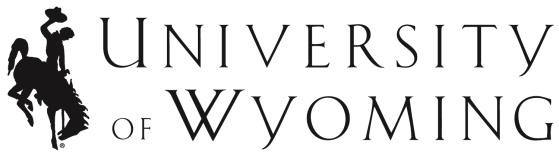 Instituto para Discapacidades de WyomingRecursos de Tecnología de Asistencia (WATR) Departamento 4298, 1000 University AvenueLaramie, WY 82071Teléfono: (307) 766-6187 Fax: (307) 766-2763http://www.uwyo.edu/wind/watr watr@uwyo.eduPERMISO PARA GRABAR VIDEOS/AUDIOS Y TOMAR FOTOGRAFÍASNombre del cliente: 	Por medio de la presente autorizo al Instituto de Discapacidades de Wyoming (Wyoming Institute for Disabilities - WIND) a grabar audios o videos y a tomar fotografías de las sesiones de diagnóstico o tratamiento que involucren al cliente mencionado con anterioridad. Entiendo que estas grabaciones de audio o video y las fotografías serán confidenciales y se utilizarán solo para propósitos de diagnóstico, terapéuticos y educativos. Además, entiendo que estas grabaciones de audio o video y las fotografías pueden ser vistas por personas fuera del Instituto de Discapacidades de Wyoming, cuando sean utilizadas para los propósitos mencionados con anterioridad. Entiendo que el cliente mencionado con anterioridad no será identificado por su nombre cuando estas grabaciones de audio o video y fotografías sean utilizadas para los propósitos de diagnóstico o tratamiento.Firma del padre/tutor legal o cliente	FechaTestigos (si corresponde)Autorizo al Instituto de Discapacidades de Wyoming a usar estos videos/fotografías/audios en presentaciones, capacitaciones, sitios web y propósitos educativos.		 (iniciales)Los clientes pueden solicitar que se detenga el uso de sus videos/fotografías/audios para presentaciones, capacitaciones y propósitos educativos en cualquier momento mediante la presentación de una solicitud por escrito a WATR.Los servicios de evaluación serán facturados por medio del Centro de Accesibilidad de Wyoming.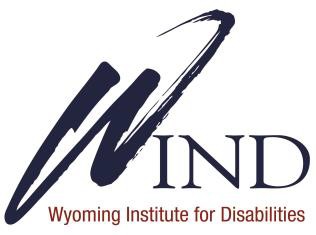 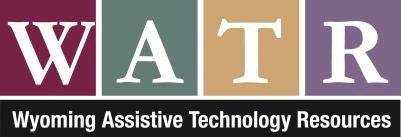 